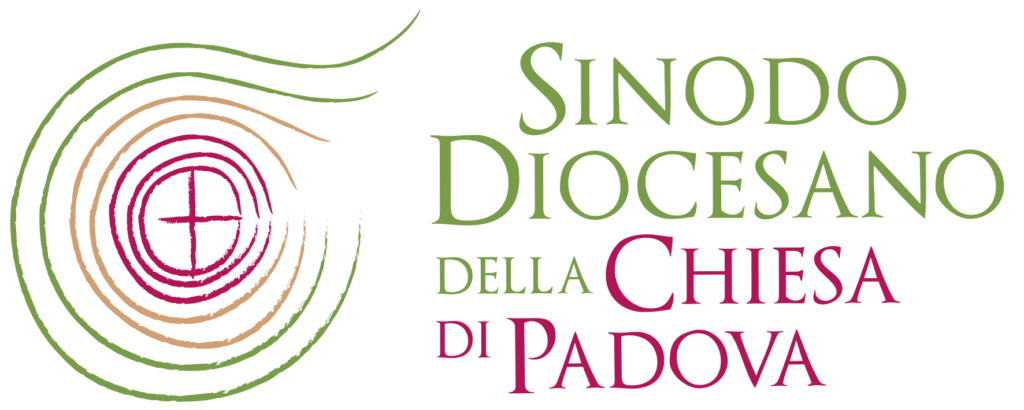 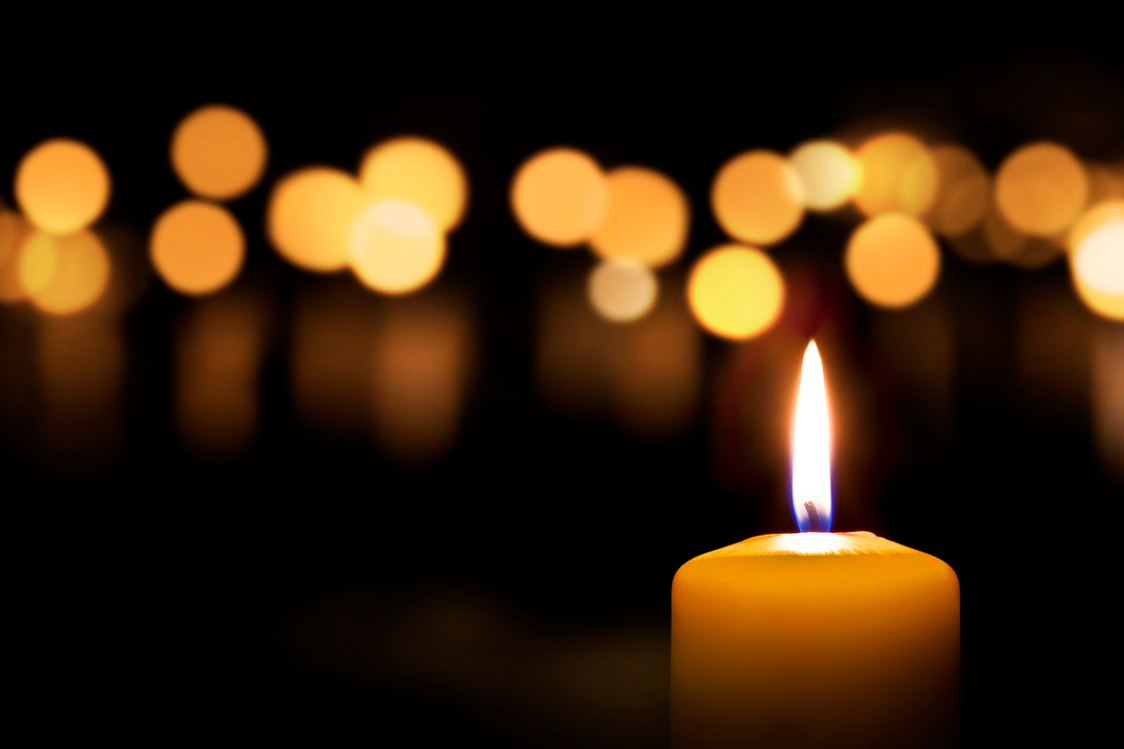 Rit. Nella notte o Dio noi veglieremocon le lampade vestiti a festapresto arriverai e sarà giorno.Rallegratevi in attesa del Signoreimprovvisa giungerà la sua voceQuando Lui verrà sarete prontie vi chiamerà amici per sempre. Rit. Raccogliete per il giorno della vitadove tutto sarà giovane in eternoQuando Lui verrà sarete prontie vi chiamerà amici per sempre. Rit.Fratelli e sorelle mentre il mondo passa dalla luce del giorno al buio della notte, la nostra comunità si raduna in preghiera e invoca Cristo, luce che illumina le tenebre del mondo perché illumini il suo popolo e rischiari l’oscurità, distrugga il nostro peccato e ci mostri la luce radiosa del suo volto.PREGHIAMO CON I SALMI1^ SALMO: Alla tua luce, Signore, vediamo la luceQuanto è prezioso il tuo amore, o Dio! Si rifugiano gli uomini all’ombra delle tue ali, si saziano dell’abbondanza della tua casa e li disseti al torrente delle tue delizie. Rit.  È in te la sorgente della vita, alla tua luce vediamo la luce. Riversa il tuo amore su chi ti conosce, la tua giustizia ai retti di cuore. Rit.Non mi raggiuga il piede dei superbi e non mi scacci la mano dei malvagi. Ecco i malfattori sono caduti e non possono rialzarsi. Rit. 2^ SALMO: Il Signore è mia luce e salvezza Il Signore è mia luce e mia salvezza, di chi avrò timore? il Signore è difesa della mia vita: di chi avrò paura? Rit.Se contro di me si accampa un esercito, il mio cuore non teme, se contro di me si scatena una guerra, anche allora ho fiducia. Rit.Il Signore mi nasconde nel segreto della sua tenda, sopra una roccia mi innalza. Ascolta Signore la mia voce. Io grido abbi pietà di me, rispondimi! Rit.Il mio cuore ripete il tuo invito: cercate il mio volto. Il tuo volto, Signore io cerco. Rit.Sei tu il mio aiuto, non lasciarmi, non abbandonarmi, Dio della mia salvezza. Mostrami Signore la tua via, guidami sul retto cammino. Rit.Sono certo di contemplare la bontà del Signore nella terra dei viventi. Spera nel Signore, sii forte, si rinsaldi il tuo cuore e spera nel Signore. Rit. In ascolto del Vangelo di GiovanniIn principio era il Verbo, e il Verbo era presso Dio e il Verbo era Dio.
Egli era, in principio, presso Dio: tutto è stato fatto per mezzo di lui
e senza di lui nulla è stato fatto di ciò che esiste. In lui era la vita e la vita era la luce degli uomini; la luce splende nelle tenebre e le tenebre non l'hanno vinta. Veniva nel mondo la luce vera, quella che illumina ogni uomo. Era nel mondo e il mondo è stato fatto per mezzo di lui; eppure il mondo non lo ha riconosciuto.
Venne fra i suoi, e i suoi non lo hanno accolto.
A quanti però lo hanno accolto ha dato potere di diventare figli di Dio: a quelli che credono nel suo nome, i quali, non da sangue né da volere di carne né da volere di uomo, ma da Dio sono stati generati.
E il Verbo si fece carne e venne ad abitare in mezzo a noi;
e noi abbiamo contemplato la sua gloria, gloria come del Figlio unigenito che viene dal Padre, pieno di grazia e di verità.Gloria a te, Signore Gesùche riveli agli umili e ai poverile tue grandi operecompiute nel silenzio,lontano dal tumulto dei potenti e dei superbi.Gloria a te, Signore Gesù.Gloria a te, Signore Gesùche accogli i vuoti della nostra esistenzae li trasformi in pienezza di vita.Gloria a te, Signore Gesù.Gloria a te, Signore Gesùche susciti stupore nel cuore di chi,come Maria a Cana di Galilea,si affida alla tua Parola e crede oltre ogni speranza. Gloria a te, Signore Gesù.Gloria a te, Signore Gesùche ami teneramente tutti gli uominie riversi nei loro cuorii doni del tuo Santo Spirito.	Gloria a te, Signore Gesù.Gloria a te, Signore Gesùche ci chiami a camminare come Chiesa,nella ricerca della tua volontàper ritrovare insieme la gioia del Vangelo.Gloria a te, Signore Gesù.Illumina i nostri passi, Signore!Per il vescovo Claudio e per la nostra Chiesa di Padova.Rendi luminoso il cammino e l’attuazione del Sinodo.Il Natale vicino ravvivi in tutti noi la gioia del Vangelo. Ricordati dei poveri e delle persone fragili, soccorri gli afflitti.Libera i nostri pensieri dalla violenza, donaci sempre la tua misericordia.Benedici i bambini, guida con la tua mano le nostre famiglie.Dona pace e concordia a tutti i popoli.Accogli nella tua pace i nostri defunti.Padre nostroO Padre, creatore della luce, creatore del sole e degli astri, fonte dell’intelligenza e della fede, fa’ che tutti gli uomini mossi dallo Spirito, ti cerchino con cuore sincero e vedano la tua salvezza preparata da te davanti a tutti i popoli. Tu quando verrai, Signore Gesù,quel giorno sarai un sole per noi.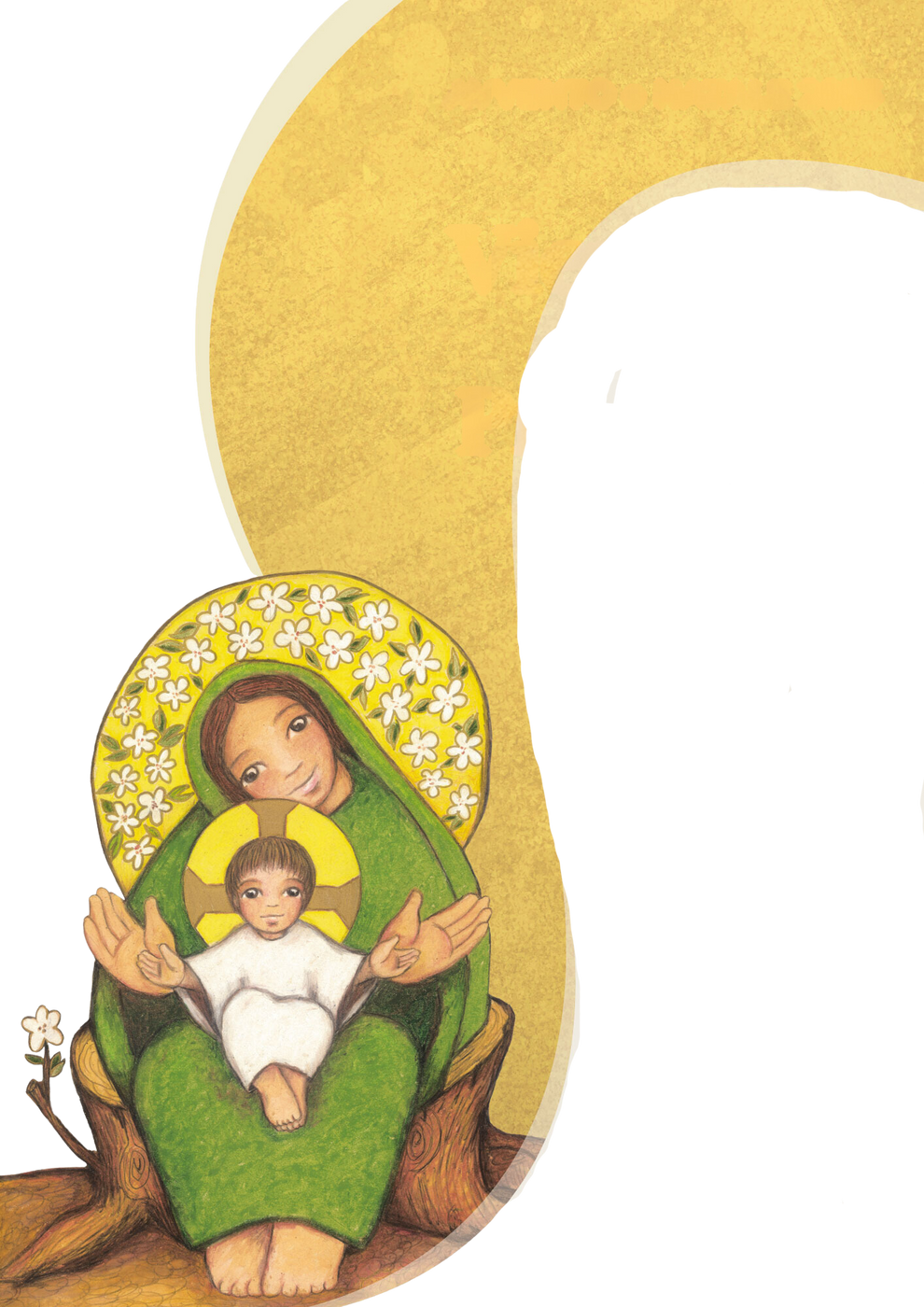 Un libero canto da noi nasceràe come una danza il cielo sarà.Tu quando verrai, Signore Gesù,insieme vorrai far festa con noi.E senza tramonto la festa sarà,perché finalmente saremo con Te.Tu quando verrai, Signore Gesù,per sempre dirai: “Gioite con me!”.Noi ora sappiamo che il Regno verrà:nel breve passaggio viviamo di te.Vieni Gesù,Principe della pace!Buon Natale